О предоставлении информации по инвестиционным площадкамУважаемый Виталий Владиславович!Администрация  направляет информацию об инвестиционных площадках муниципального образования «Сенгилеевский район» для размещения на Инвестиционной карте Ульяновской области.Приложение:  на 22л. в 1 экз.Заместитель Главы Администрации- Начальник управленияэкономического и стратегическогоразвития Администрациимуниципального образования«Сенгилеевский район»						       Е.М.Терёхина					[Кулькина Елена ВладимировнаТел. (84 233) 2-10 -98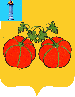 ГЛАВА АДМИНИСТРАЦИИМУНИЦИПАЛЬНОГО ОБРАЗОВАНИЯ «СЕНГИЛЕЕВСКИЙ РАЙОН»УЛЬЯНОВСКОЙ ОБЛАСТИ 433380,Ульяновская область,Сенгилеевский район,г. Сенгилей, пл. 1 Мая, д.2 тел./факс(84233)2-15-76E-mail: sengileevsk @mail.ruот______________ № __________________на №                         исх от _____________АО «Корпорация развитияУльяновской области»Руководителю направления по работе  с муниципалитетамиСлёзка В.В.